Hari Hari.365113@2freemail.com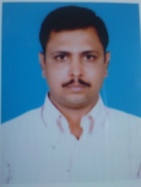 Experience2012 – 2016.  M/s. Bahwan Engineering Company LLC, Muscat, OmanAssistant Manager -  QS Claims and contracts department in Muscat International Airport (Design and Build) project Identification impacted areas and mark up for impacted areas on drawing for quantification for post contract variation claims for electrical and ELV services.Preparation of measurement sheets, Bill of material and cost assessment for various Engineer’s institutions and claims for electrical and ELV services.Preparation of cost assessment and supporting documents for various arbitration related claims. Substantiation of submitted claim to Quantum Experts.Interim Application Claims work includes preparation of post contract claim strategies for MEP services, Materials on site claims and Upton date progress billing mark up drawing for MEP services.2011 – 2012 M/s. Rohini Industrial Electrical Ltd. (A Voltas Subsidiary), ChennaiManager - Design  / TenderingDesign the Electrical system for Residential and Commercial, IT, Industrial Buildings.Electrical design review for various projects and submitting for approval.Checking the costing sheet and finalising the tender.2008 – 2011 M/s. Ramaniam Real Estate Private Limited  Chennai, IndiaQuantity Surveyor cum Estimator - ElectricalDesign the Electrical system for Residential and Commercial, IT Buildings.Preparing the BOM from the Drawing and Budgeting the Projects.Follow up with contractor for timely Completion Works.2005 – 2008 M/s. CB Richard Ellis South Asia Private Limited           Chennai, IndiaAssistant Manager – Electrical  Asset ServicesPreparing the Asset list for all serves of operational equipment and PPM schedule, PPM check list for an individual equipments and follow up for timely completion PPM work with sub-vendors.Checking of all parameter of operational equipment on daily basis for  proper operation of the equipment.Preparing the monthly energy consumption bills for individual occupants.2003 - 2005 M/s. Lunar Drake & Scull LLC , DubaiJunior Estimator cum Electrical System DesignerExpertise in takeoffs, preparing enquiries, quote comparisons and prepare bill of quantities, tender submissions of all Electrical & ELV systems for various commercial, residential, hotel, Industrial & District Cooling Projects1997 - 2003 M/s ETA Engineering Pvt. Ltd, Chennai, IndiaProject EngineerDesign, erection and coordinating for testing & commissioning of 11kV 630 Amps OCB, 11kV/433V-1250 kva Transformer &  2 nos of 500 kva DG set 2000 amps 415 V MPCC Panel and lighting & power panels for M/s.Radisson Hotel, ChennaiDesign, erection and coordinating for testing & commissioning of 11kV 630 Amps VCB, 2 nos of 11kV/433V-500 k kva VA Dry Type Transformer, MPCC Panels and other sub panels for M/s Taj Madras Flight Kitchen Ltd., ChennaiDesign, erection and coordinating for testing & commissioning of 7 nos of 33 kV Amps – 25 kA, SF6 Breakers, 6 nos of 33kV/433 V – 2.5 MVA Transformer, 4000 Amps – 415 double bus car MPCC panels, 8 nos. of 2000 Amp raising mains, 12 nos of 1600 Amps raising mains, 250 nos. of lighting & power panels and MCCs for Chillers & ventilation systems for             M/s. Tidel Park, Chennai.Operation & Maintenance for above Electrical systems at Tidel Park, Chennai1994-1996 M/s. Sitalakshmi Mills Limited, Madurai, IndiaMaintenance SupervisorMaintenance of 11 kV HT/LT Equipment and Textiles process machineries.1990.1995 M/s. Senthil Techno-crafts, Chennai, IndiaSite EngineerErection and coordinating for testing & commissioning of Electrical system at various project sites 11 kV DP structure, 11kV Breakers, Transformers up to 1.5 MVA and DG set up to 750 kva, MV/PCC panels, MCCs, PDBs, LDBs, Motors etc., for commercial and Industrial ProjectsDrafting of electrical system and physical Layout SLDs, S/S & DG Room layout for industrial and aqua cultural projects,Procurement of electrical materials for various sitesEducation2007-2010 Anna University, Chennai, IndiaB.E. in Electrical & Electronics Engineering1988-1990 Tamil Nadu Polytechnic, Madurai, IndiaDiploma in Electrical & Electronics EngineeringAdditional QualificationAuto CADPassport DetailsPlace of Issue     :     Consulate of India, MuscatDate of Issue       :     22.05.2012Validity                :     21.05.2022Personnel DetailsFather’s Name    :     S.R. RamacharyDate of Birth        :     28.11.1970Nationality           :     IndianReligion               :     HinduMarital Status      :     MarriedDriving License    :    India, Muscat,Oman